Datum:_____________________                      Mk 2,1-12 Heilung eines Gelähmten   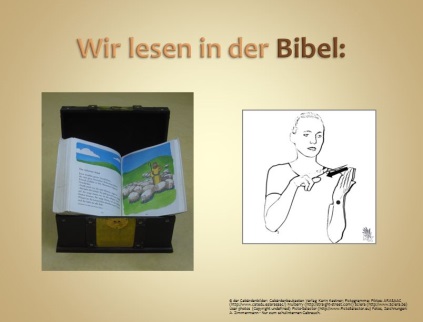 Ein Mann kann nicht laufen. Er ist gelähmt.Er will zu Jesus. Seine Freunde helfen ihm. Sie tragen ihn.Sie bringen den gelähmten Mann zu Jesus.Jesus hat ein Herz für den gelähmten Mann.Jesus macht den Mann gesund.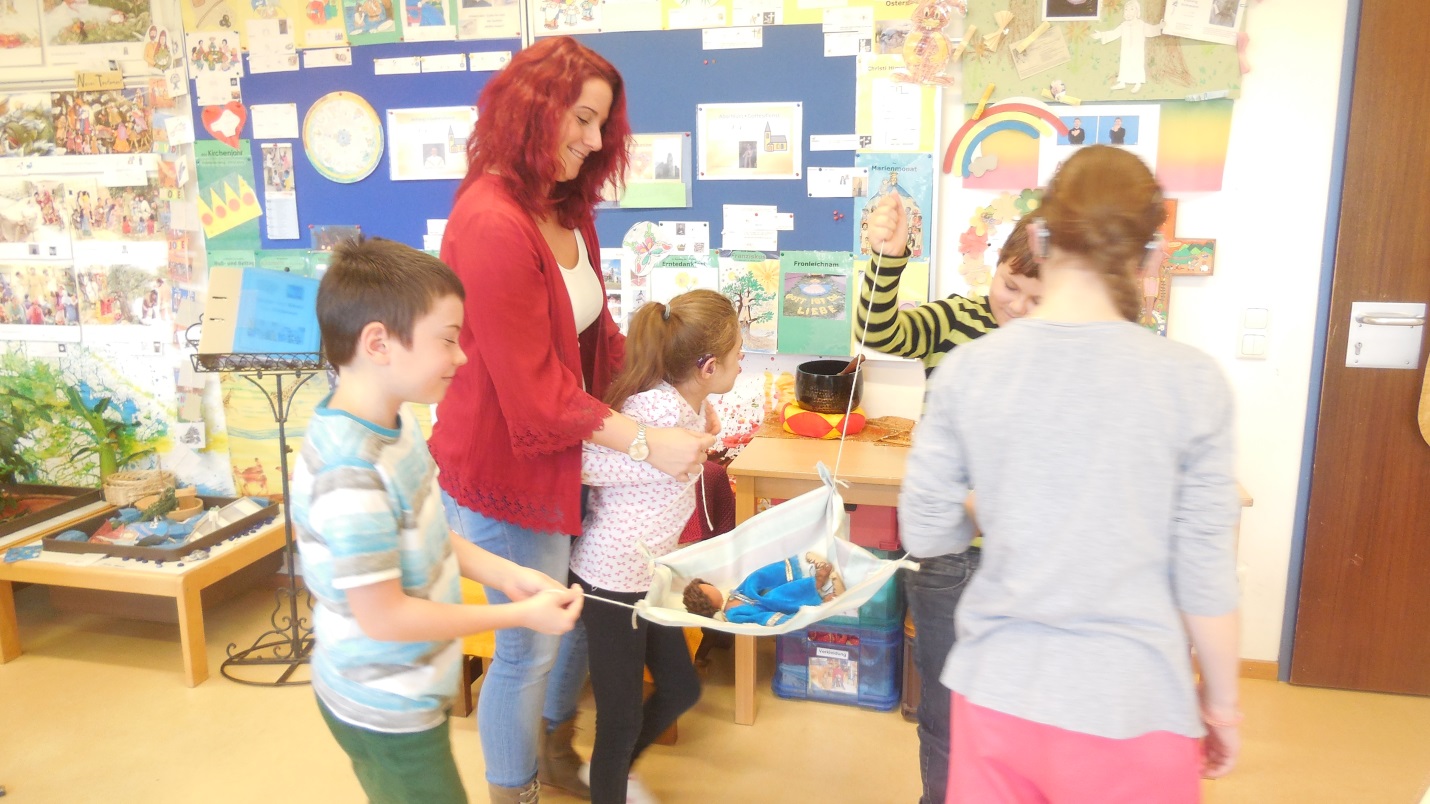 Gruppenfoto einklebenWir sind eine Gruppe. Wir wollen uns auch gegenseitig helfen.